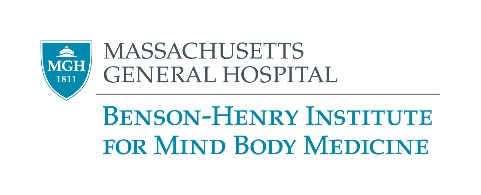 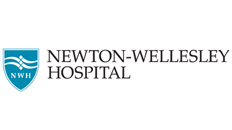 Virtual Stress Management and Resiliency Training (SMART) SessionDateAgendaSession 1: Wednesday, , 2020:00-:30Overview of mind body research and practicesEnergy BatteryBreath & Body AwarenessSession 2:Wednesday, , 2020:00-:30MinSleep Hygiene Body Scan Session 3: Wednesday, , 2020:00-:30Stress warning signalsSession 4: Wednesday, , 2020:00-:30Chair Yoga Intro to thought distortions “New & Good”Session 5: Wednesday, , 2020:00-:30ImagerySession 6: Wednesday, , 2020:00-:30Healthy Diet & Super foods Session 7: Wednesday, , 2020:00-:30Lovingkindness Meditation Session 8: Wednesday, 2020:00-:30Humor & Health Benefits Staying resilient Review of program 